Kleine Truppe mit starken Leistungen zu den 25. Internationalen Gera - Masters am 03.03.3024Mit einer krankheitsbedingt kleinen, aber schlagkräftigen Mannschaft gingen die Master‘s vom SV Arnstadt 02e.V am ersten März-Wochenende an den Start zu den 25.Internationalen Gera-Masters. Unterstützt von unseren 4 Sportfreunden aus der Startgemeinschaft  vom SV Gotha1906e.V. erkämpften die Frauen am Ende einem 4. und die Männer einen 23.Platz im Feld der 200 Starter aus 61Vereinen.Im einzelnen belegten :Anita Heusßner    2.Platz mit der 4x50m Bruststaffel  - Mix-Team                     			    1.Platz  100m Brust     (AK 70)                           2.                  1.Platz  100m Rücken   (AK 70)                        2			    2.Platz   50m Rücken   (AK 70)                     1                   1.Platz   50m Brust     (AK 70) Jochen Thiel       1.Platz   100m Rücken  (AK 80)                          1.                  1.Platz    50m Rücken ( AK 80)                           3.                  1.Platz    50m Freistil  (AK 80)                 3.                  3.Platz    50m Brust    (AK 80)                         4.                  4.Platz mit der 4x50m Freistil Staffel -Mix Team   Ortrud Ehrlich     2.Platz   100m Brust   (AK 70)                             5.                  2. Platz mit der 4x 50m Bruststaffel  - Mix Team                                                                                    5.                  3. Platz   50m Brust    (AK 70)                                               5.                  5.Platz  mit der 4x 50m  Lagenstaffel  (wbl )   Astrid Siebert	    1.Platz    50m Freistil   (AK 70)                   	              1.Platz    50m Rücken   (AK 70)                    	              5.Platz mit der 4x50m Lagen Staffel (wbl.)  Monika Breyer    1.Platz    50m Freistil    (AK 65)                        			    1.Platz    50m Rücken   (AK 65)                        	              4.Platz mit der 4x50m Freistil Staffel  -Mix-Team           	               Nathalie Kruse    2.Platz   200m Freistil    (AK 25)                         	              3.Platz   100m Rücken    (AK 25)                             	              2.Platz     50m Freistil    (AK 25)                           	              2.Platz     50m Rücken    (AK25)                          	              5.Platzmit der 4x50m Lagen Staffel   (wbl.)Sandra Quensel   2.Platz      50m Freistil   (AK 45)                         	              4.Platz mit der 4x50m Freistil Staffel  -Mix-Team                          Weiterhin belegten die Sportfreunde Dr. Frank Olaf March einen guten 4.Platz (AK 70) über 50m Rücken und 50m Freistil sowie einen 2.Platz mit der 4x50m Brust Staffel (Mix Team) und Wolfgang Ehrlich  - 2.Platz mit der 4x50m Brust Staffel (Mix-Team).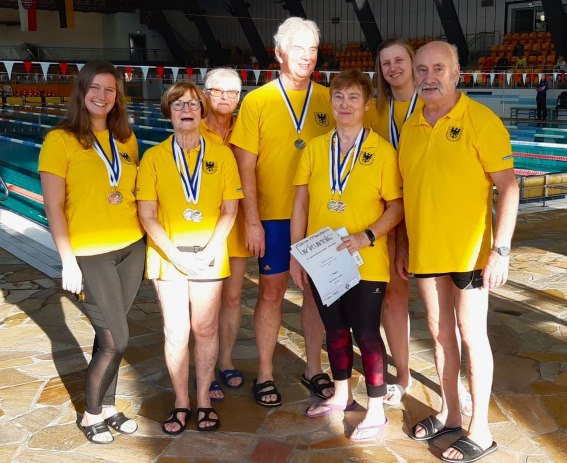 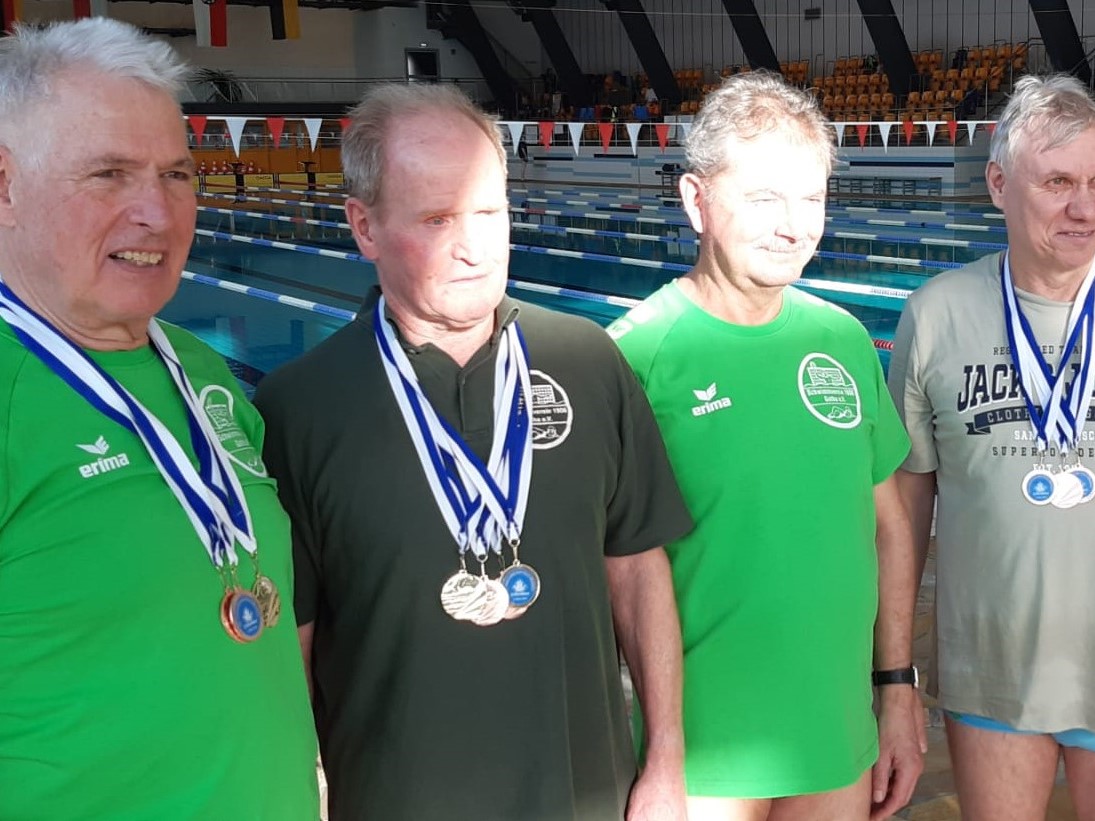 Allen Siegern und Platzierten gilt unser herzlichster Glückwunsch .Jetzt gilt es in der Vorbereitung auf die Mitteldeutschen Meisterschaften der Master‘s am 14.April 2024in Dresden an die Erfolge und die guten Ergebnisse anzuknüpfen. Dazu viel Erfolg !            	                         Danke und G u t  N a s s  !	 Präsidium des SV Arnstadt 02e.V 